Детский оздоровительный лагерь «Авангард» (г. Мирный, Архангельская область)Детский лагерь «Авангард» — современный лагерь с отремонтированными корпусами, новыми спортивными площадками, который вдохнул новую жизнь! Запланирована насыщенная развлекательная, спортивная и оздоровительная программа.
Ждем всех и каждого от 7 до 17 лет.
Вас ждут уникальные авторские программы лагеря!
1 смена: 10.06. – 30.06.2023Военно-патриотическая, спортивная смена «Юнармейское лето»Хочешь научиться стрелять из снайперской винтовки и метать гранату? Тогда тебе на эту смену! Мы запускаем «Юнармейское лето»!Юнармейское лето – это не просто игровая программа. Это увлекательное приключение с погружением в военную тематику, они включают в себя интересные и полезные задания, которые познакомят участников с элементами военной службы. Мы прокачаем твои навыки, перезарядим боевой дух, улучшим физическую подготовку. В общем, изменим твою жизнь в лучшую сторону!В центре «Авангард» сосредоточены самые передовые технологии по начальной военной подготовке: от лазерных винтовок до симулятора прыжка с парашютом.Участники курсов получат знания по безопасному обращению с оружием, основам взаимодействия и тактики, прикладным навыкам в условиях чрезвычайных ситуаций, работе в команде. Профессиональный инструкторский состав - мастера своего дела, которые найдут общий язык и со взрослыми, и с подростками, и с детьми.2 смена: 03.07. – 23.07.2023Лидерская, профориентационная смена «Архангельская область: регион возможностей»Приезжая на смену вы становитесь жителем иннополиса «А» где как и многие другие сможете стать не просто жителем, а президентом, мэром, бизнесменом, полицейским, налоговиком, военным. Тут вы развиваетесь вместе с современным городом, который готовит для вас множество интересных и трудных заданий. Если вы вместе, то вы обязательно с ними справитесь. Вы сможете создать свой бизнес или партию, освоить рабочую специальность или стать защитником города. У вас будет возможность выкупать целые улицы и изучать крупные промышленные и отраслевые предприятия, управлять корпорацией или построить свою монополистическую империю… Выбирать только вам!3 смена: 26.07. – 15.08.2023Историко-краеведческая смена «В поисках наследия Поморов»Вы станете студентом старинной русской школы «Колдовстворец», которая основана при поддержке школы чародейства и волшебства «Хоргвартс». Вас ждет распределения на разные факультеты, а так же знакомство с чародеями-деканами. Во время обучения вы освоите главные дисциплины – зельеварение, заклинания, уход за магическими существами, традиции и обычаи коренных народов севера. Так же вы сможете самостоятельно выбрать факультативные предметы, которые позволят вам стать сильным волшебником. Что немало важно, вы сможете посетить сладкое королевство, воющую хижину и много других магических мест.Каждый факультет будет бороться за Кубок школы и звание «Лучший факультет», помимо этого вы сможете посостязаться в личном первенстве за звание «Лучший волшебник школы». На протяжении всех смен вас ждет:- авторская анимационная программа;- лучший педагогический отряд Арх. области по итогам 2022 года;- спортивные игры и состязания;- интеллектуальные батлы;- бассейн и аквапарк;- экскурсия на космодром;- магазин;- буфет;- лучший участник смены получит квадракоптер в подарок!!!
ПРОЖИВАНИЕ:
• Дети размещаются в комфортных двухэтажных корпусах, в комнатах по 5-6 человек. Косметический ремонт произведён в 2022 году;ПИТАНИЕ:
• Диетическое сбалансированное 5-тиразовое питание с элементами "шведского стола";
• Новая отремонтированная столовая на 180 мест;ТЕРРИТОРИЯ И ИНФРАСТРУКТУРА:Парковая зона лагеря полностью облагорожена, по ней проложены пешеходные дорожки.
• Площадка для лазертага;
• волейбольная площадка;
• площадка для сдачи норм ГТО;
• плац;
• полоса препятствий;
• крытые спортивные объекты для проведения соревнований, спортивных игр, хореографии;
• клубный комплекс с современной светозвуковой аппаратурой с просторным хореографическим и концертным залами;
• творческие мастерские;
• спортивные площадки (футбол, волейбол, баскетбол, теннис, полоса препятствий, бассейн).

Предусмотрена частичная оплата из бюджета Архангельской области для категории БЕЗ ЛЬГОТ.Для детей ТЖС путевка бесплатная (обращаться в Центр «Патриот»)!!!
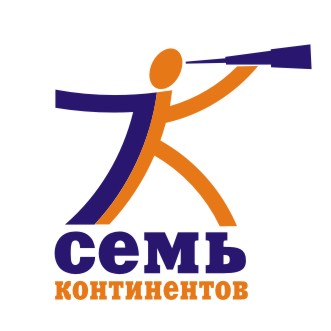 ТУРОПЕРАТОР «СЕМЬ КОНТИНЕНТОВ»АРХАНГЕЛЬСК, ПР. ЧУМБАРОВА-ЛУЧИНСКОГО, 39-28,ТЕЛ. (8182) 20-80-10, 89600028010,vk.com/semcont, e-mail: 7knt@mail.ruhttps://semcont.ruСменыВремя в ДОЛТематика смены1 смена10.06-30.06 (21 день)Военно-патриотическая, спортивная смена«Юнармейское лето»2 смена03.07-23.07 (21 день)Лидерская, профориентационная смена«Архангельская область: регион возможностей»3 смена26.07-15.08 (21 день)Историко-краеведческая смена«В поисках наследия Поморов»